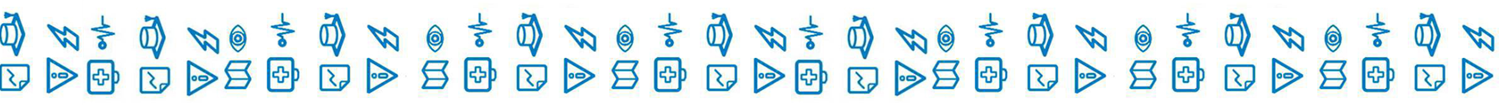 Информация о развитии рынка трудаЛенинградской области В мае 2022 года в условиях сохранявшейся стабильной ситуации на рынке труда Ленинградской области наблюдалось сокращение численности безработных граждан, зарегистрированных в службе занятости, уровень регистрируемой безработицы остался без изменений.Гражданами, обратившимися в службу занятости населения подано 5792 заявления о предоставлении государственных услуг (в мае 2021 года 8909 заявлений)  (далее – госуслуга) (таблица 1).   Обратились за госуслугой по: - содействию в поиске подходящей работы – 3605 человек (каждый второй,             из числа граждан, подавших заявление о предоставлении госуслуг), на 12 человек больше, чем в мае 2021 года (3593 человека); - профессиональной ориентации – 1180 человек.Безработными признаны 914 человек (таблица 3), на 77 человек меньше, чем               в мае 2021 года (991 человек), которым назначена социальная выплата в виде пособия по безработице (таблица 4).С регистрационного учета сняты по различным причинам 3099 человек                 (в мае 2021 года 4983 человека), из числа граждан, обратившихся  в целях поиска подходящей работы, в т.ч. 1105 безработных граждан (в мае 2021 года 711 человек). При содействии службы занятости населения в мае трудоустроено на все виды работ 1349 человек (таблица 5), из них: 399 человек (30%) безработные граждане, 950 человек (70%) ищущие работу граждане, в том числе в период до признания            их безработными, т.е. в течение нескольких дней.В январе-мае 2022 года служба занятости населения работала:- с 28637 гражданами подавшими заявление о предоставлении госуслуг,                   из них: каждый второй гражданин обратился за содействием в поиске подходящей работы – 11652 человека;- трудоустроено при содействии службы занятости на все виды работ                    3949 человек;- получили госуслугу по профориентации 14755 граждан;- по направлению органов службы занятости приступило к обучению                    560 безработных граждан, завершили – 348 человек;- по заявкам работодателей на опережающее обучение направлено                        255 работников из 5 предприятий, завершили обучение - 164 человека;- пособие по безработице назначено 3163 безработным гражданам; - эффективность трудоустройства граждан (отношение трудоустроенных граждан к ищущим работу гражданам обратившимся в службу занятости населения) – 34%.Спрос на рабочую силуНа 1 июня 2022 года текущий спрос на рабочую силу составил                      51941 единица, что на 2755 единиц меньше, чем в начале мая 2022 года 
(54696 единиц).Вакансии представлены по 1205 наименованиям профессий и специальностям от 2573 работодателей, 40962 вакансии (78,9%) по рабочим профессиям,                             10979 вакансий (21,1%) относятся к специальностям инженерно-технических работников и служащих. Из действующих на отчетную дату вакансий - 30681 единица
от 25 организаций, участвующих в мероприятиях по привлечению иностранной рабочей силы, наибольшее число вакансий (27377 единиц) представлено работодателями Кингисеппского муниципального района (прием на работу российских граждан - жителей региона, безусловно, в приоритетном порядке).Из 51941 вакансии – 1760 единиц заявлены под формирование кадрового резерва предприятий – перспективная потребность рабочей силы. Наибольшую потребность в кадрах испытывали сферы: строительство, обрабатывающие производства, государственное управление и обеспечение военной безопасности; социальное обеспечение, образование, транспортировка и хранение. Текущий спрос на рабочую силу по сравнению с началом мая увеличился  
в сферах: деятельность в области культуры, спорта, организации досуга 
и развлечений, образование, государственное управление и обеспечение военной безопасности; социальное обеспечение, деятельность в области здравоохранения 
и социальных услуг, сельское, лесное хозяйство.Сократился в сферах: строительство, обрабатывающие производства, деятельность гостиниц и предприятий общественного питания, обеспечение электрической энергией, газом и паром; кондиционирование воздуха, торговля оптовая и розничная.Наиболее востребованные рабочие профессии:  монтажник (по монтажу стальных и железобетонных конструкций, наружных трубопроводов, технологических трубопроводов, оборудования предприятий химической и нефтяной промышленности, систем вентиляции, кондиционирования воздуха, пневмотранспорта и аспирации, строительных машин и механизмов и др.) – 8830 вакансий;электрогазосварщик –  6465 вакансий;слесарь (сантехник, ремонтник, по ремонту автомобилей, сборщик, по сборке металлоконструкций, механосборочных работ и др.) – 2444  вакансии;водитель (автомобиля, погрузчика, автобуса) – 1202 вакансии;оператор (станков с программным управлением, производственного участка,  автоматических и полуавтоматических линий станков и установок, машинного доения, связи и др.) – 781 вакансия.Наиболее востребованные должности инженерно-технических работников                  и служащих: мастер (по ремонту технологического оборудования, строительных 
и монтажных работ, участка, по ремонту оборудования (на транспорте) и др.) – 1885 вакансий;инженер (по охране труда, по качеству, по проектно-сметной работе 
(в промышленном и гражданском строительстве), по организации управления производством, по наладке и испытаниям и др.) – 1396 вакансий;врач (терапевт (педиатр) участковый, анестезиолог-реаниматолог, невролог, скорой медицинской помощи и др.) – 496 вакансий; педагог (преподаватель, учитель) (дополнительного образования, социальный, психолог, логопед, дефектолог и др.) – 495 вакансий.Численность безработных гражданВ мае 2022 года безработными признаны 914 человек, что на 523 человека меньше, чем в апреле 2022 года.К началу июня 2022 года (по отношению к началу мая 2022 года) число безработных граждан:сократилось в Бокситогорском, Волосовском, Волховском, Всеволожском, Выборгском, Гатчинском, Киришском, Кировском, Лужском, Подпорожском, Приозерском, Сланцевском, Тосненском муниципальных районах                                       и Сосновоборском городском округе;не изменился в Ломоносовском, Тихвинском муниципальных районах;незначительно увеличилось в Кингисеппском, Лодейнопольском муниципальных районах.В моногородах численность безработных граждан: сократилось в г. Сланцы – до 129 человек (на 16 человек), в г. Сясьстрой –            до 36 человек (на 6 человек);увеличилась в г. Пикалево – 58 человек (на 1 человека) (таблица 4.1).Состав безработных гражданВ общей численности безработных граждан, состоявших на учете в службе занятости населения, в начале июня 2022 года (4025 человек):осуществлявших трудовую деятельность – 3865 человек (96%), из них:
по причинам прекращения трудовой деятельности:уволенные по собственному желанию – 2778 человек (71,9%);уволенные по соглашению сторон – 379 человек (9,8%);уволенные в связи с ликвидацией организации, либо прекращением деятельности индивидуальным предпринимателем – 342 человека (8,8%);уволенные с государственной службы – 45 человек (1,2%).по профессионально-квалификационному составу:работавшие по профессии рабочего – 1807 человек (46,8%);работавшие на должности служащего – 2058 человек (53,2%).Из 4025 безработных граждан:по возрасту:16-17 лет – 6 человек (0,1%);18-19 лет – 25 человек (0,6%);20-24 года – 162 человека (4%);25-29 лет – 311 человек (7,7%);30-34 года – 617 человек (15,3%);35-49 лет – 1775 человек (44,1%);50 лет и старше – 1129 человек (28%);по образованию:высшее образование – 1527 человек (38%);среднее проф. образование – 1321 человек (32,8%);	среднее общее образование – 589 человек (14,6%);основное общее образование – 528 человек (13,1%);не имеющие основного общего образования – 60 человек (1,5%);по отдельным категориям граждан:родителей, имеющих несовершеннолетних детей, всего – 1487 человек (37%);инвалидов – 264 человека (6,6%);граждан предпенсионного возраста – 682 человека (17%);граждан, стремящихся возобновить трудовую деятельность после длительного перерыва (более одного года), – 419 человек (10,4%);граждан, впервые ищущих работу (ранее не работавших), – 160 человек (4%).Уровень регистрируемой безработицыНа 1 июня 2022 года уровень регистрируемой безработицы                                    в Ленинградской области имел значение 0,4% (таблица 3).При среднеобластном уровне регистрируемой безработицы в начале июня           2022 года – 0,4%, по территориям этот показатель имел значение:                              от 0,2% в Волховском, Гатчинском, Киришском, Ломоносовском муниципальных районах и Сосновоборском городском округе и до 0,7% в Волосовском, Сланцевском муниципальном районе. В 6 муниципальных районах Ленинградской области уровень регистрируемой безработицы несколько выше среднеобластного значения.По сравнению с началом мая 2022 года уровень регистрируемой безработицы: незначительно увеличился в Бокситогорском, Волховском, Лужском, Приозерском, Сланцевском муниципальных районах;не изменился Волосовском,Всеволожском, Выборгском, Гатчинском, Кингисеппском, Киришском, Кировском, Лодейнопольском Ломоносовском, Подпорожском, Тихвинском, Тосненском муниципальных районах                                  и Сосновоборском городском округе.Социальное партнерство в сфере трудаНа 1 июня 2022 года в Ленинградской области действовали                                 1020 уведомительно зарегистрированных коллективных договора, которыми охвачено 183,9 тыс. работающих граждан.Государственное управление охраной трудаВ мае 2022 года представители комитета приняли участие в работе комиссий по расследованию несчастных случаев в 6 организациях Ленинградской области,               из них: со смертельным исходом – в трех организациях, с тяжелым исходом – в трех организациях.Также, в рамках мероприятий «Года команды 47» комитет организовал конкурс детского рисунка по охране труда «47 регион – территория безопасного труда!». На конкурс заявлено 300 работы. 12 мая конкурсная комиссия выбрала работы-победители, авторы которых представляют Всеволожский, Волховский                   и Тосненский районы. В здании Правительства Ленинградской области организована выставка работ участников конкурса. Награждение победителей                    и лауреатов конкурса состоялось 27 мая.В целях совершенствования работы по обеспечению на территории Ленинградской области безопасных условий труда, отвечающих требованиям сохранения жизни и здоровья работников в процессе трудовой деятельности,  
а также в рамках исполнения Плана реализации в 2022 году в Ленинградской области мероприятий «Года Команды 47» утвержденного Губернатором Ленинградской области 07 февраля 2022 года продолжается подготовка 
к проведению:- выездных мероприятий «День борьбы с профессиональными заболеваниями» на предприятия, осуществляющие свою деятельность на территории Ленинградской области, запланированных в текущем году;- выездного мероприятия «Охраняй труд, сохраняй природу!» 
в формате субботника, совместно с работодателями региона вокруг
территории предприятия, с разделением собранных отходов на отдельные фракции вторсырья. Дальнейшая передача вторсырья на переработку 
на профильное предприятие Ленинградской области.С целью формирования единообразной политики управления охраной труда, направленной на минимизацию производственного травматизма среди работников предприятий, в мае 2022 года продолжается подготовка к проведению мероприятия «Всероссийский конгресс по охране труда», направленного на обмен опытом                      и совместную координацию работы органов исполнительной власти субъектов Российской Федерации, в сфере охраны труда, на всей территории России.Проведение вышеуказанного мероприятия поддержано Минтрудом России. Данная позиция была подтверждена и выражена в письме от Минтруда России                 № 15-2/10/В-15685 от 29.11.2021: «В целях взаимодействия, направленного на обеспечение безопасных условий труда и сохранения жизни и здоровья работников, а также популяризации охраны труда в целом, просим рассмотреть возможность проведения на территории Ленинградской области в IV квартале 2022 года мероприятия по обмену опытом                  в сфере охраны труда с участием представителей органов власти субъектов Российской Федерации и подведением промежуточных итогов реализации пилотного проекта».Также, «Всероссийский конгресс по охране труда» утвержден Протоколом                   № 40 заседания Проектного комитета экономического блока Ленинградской области от 09 марта 2022 года в качестве отраслевого проекта экономического блока Ленинградской области. На данный момент идет подготовка к закупочным процедурам.Принято участие в обучающем мероприятии по совершенствованию оценки                      и управления профессиональными рисками в сфере охраны труда, организованное ФГБУ «Всероссийский научно-исследовательский институт труда» Минтруда России в г. Москва.В рамках популяризации охраны труда на территории Ленинградской области в официальном информационном Telegram-канале «Трудовые будни» (https://t.me/Tb_47) на постоянной основе публикуется информация по вопросам трудового законодательства.Справочно:По последним данным Петростата,  в среднем за январь - март 2022 года,            в Ленинградской области уровень безработицы (по методологии МОТ) – 2,6%, численность безработных – 27 тыс. человек. Средняя заработная плата по Ленинградской области в март 2022 года               (по последним данным Петростата) – 59391 руб.Средний размер пособия по безработице в мае 2022 года 6566,86 руб.Величина прожиточного минимума для трудоспособного населения 
на 2022 год – 14059 руб. Размер минимальной заработной платы в Ленинградской области с 1 июня 2022 года – 15950 руб.ЧИСЛЕННОСТЬ ГРАЖДАН, ОБРАТИВШИХСЯ ЗА ПРЕДОСТАВЛЕНИЕМ ГОСУДАРСТВЕННЫХ УСЛУГТаблица 1ИНФОРМАЦИЯ ПО МОНОГОРОДАМ ЛЕНИНГРАДСКОЙ ОБЛАСТИТаблица 3.1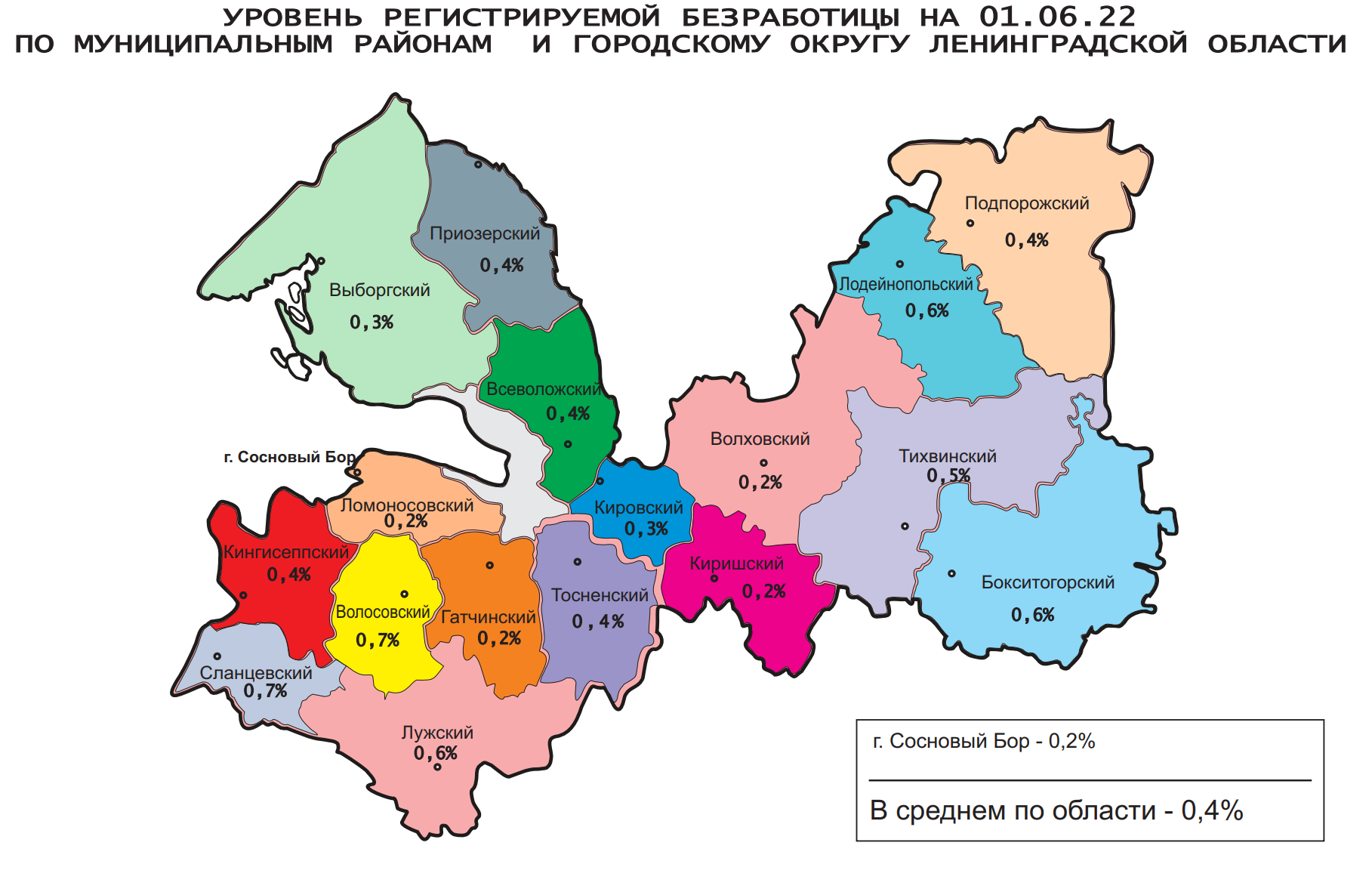 Комитет по труду и занятости населения Ленинградской области (www.job.lenobl.ru). Отдел анализа рынка труда, информации и программ занятостиСанкт-Петербург, Трамвайный пр., д.12, корп.2. Телефон: (812) 539-49-11, факс: (812) 539-47-40. Эл. почта: ktzn_lo@lenreg.ru.Общероссийская база вакансий «Работа в России»: https://trudvsem.ru; Роструд: www.rostrud.infoАДМИНИСТРАЦИЯ ЛЕНИНГРАДСКОЙ ОБЛАСТИ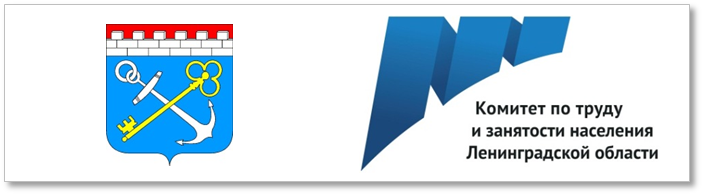 И Н Ф О Р М А Ц И Яо развитии рынка трудаЛенинградской областив мае 2022 года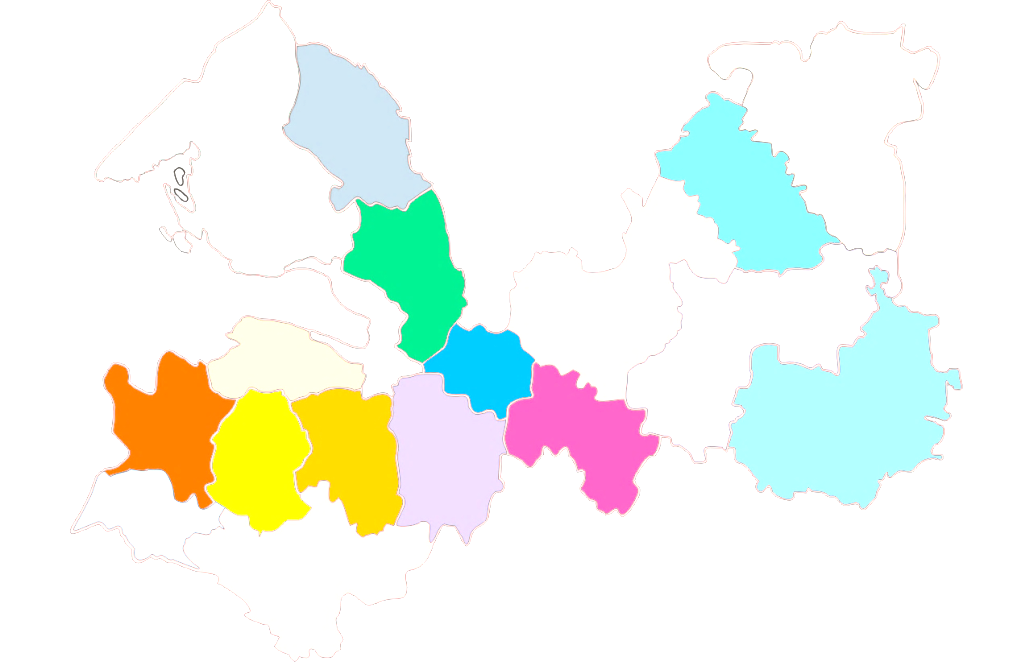 Ниже среднеобластного 
(менее 0,4%)Ниже среднеобластного 
(менее 0,4%)Ниже среднеобластного 
(менее 0,4%)Выше среднеобластного (более 0,4%)Выше среднеобластного (более 0,4%)Выше среднеобластного (более 0,4%)№п/пМуниципальныерайоны,городской округУровеньрег. безработицы, %№п/пМуниципальныерайоныУровеньрег. безработицы, %1.Гатчинский 0,21.Тихвинский 0,52.Ломоносовский 0,22.Лодейнопольский0,63.Киришский 0,23.Лужский0,64.Сосновоборский г.о.   0,24.Бокситогорский 0,65.Волховский 0,25.Волосовский0,76.Кировский0,36.Сланцевский0,77.Выборгский0,38.Кингисеппский0,49.Всеволожский0,410.Тосненский 0,411.Подпорожский0,412.Приозерский0,4№МуниципальныеАпрельАпрельАпрельМайМайМайМайп/прайоны, городской округКоличествоОбратились за госуслугой по: Обратились за госуслугой по: КоличествоОбратились за госуслугой по:Обратились за госуслугой по:Обратились за госуслугой по:заявлений граждан о предоставлении госуслуг, (ед.)содействию в поиске подходящей работы, (чел.)профориентации, (чел.)заявлений граждан о предоставлении госуслуг, (ед.)содействию в поиске подходящей работы, (чел.)профориентации, (чел.)гр.4:   гр.1, %АВ12346791.Бокситогорский 13811582582266187,02.Волосовский 203119331601132178,83.Волховский 346130713251493293,94.Всеволожский 11077561721244947197112,45.Выборгский 223154372051376091,96.Гатчинский 404203413842266195,07.Кингисеппский213106361901172989,28.Киришский 205597251922868253,29.Кировский 154992018816418122,110.Лодейнопольский 11243451959236174,111.Ломоносовский120692928622945238,312.Лужский 28294892241127079,413.Подпорожский 7836211376119175,614.Приозерский 6145592667150,815.Сланцевский 26492832561229697,016.Cосновоборский г.о.250919132527242130,017.Тихвинский 1261071117714330140,518.Тосненский 306173603002011698,019.«ЦОПП «Профстандарт»3512- 3512327 -3279,3Итого по Лен.областиИтого по Лен.области81042491443657923605118071,5ЧИСЛЕННОСТЬ ГРАЖДАН, ОБРАТИВШИХСЯ ЗА СОДЕЙСТВИЕМ В ПОИСКЕ ПОДХОДЯЩЕЙ РАБОТЫ, 
ТЕКУЩИЙ СПРОС НА РАБОЧУЮ СИЛУЧИСЛЕННОСТЬ ГРАЖДАН, ОБРАТИВШИХСЯ ЗА СОДЕЙСТВИЕМ В ПОИСКЕ ПОДХОДЯЩЕЙ РАБОТЫ, 
ТЕКУЩИЙ СПРОС НА РАБОЧУЮ СИЛУЧИСЛЕННОСТЬ ГРАЖДАН, ОБРАТИВШИХСЯ ЗА СОДЕЙСТВИЕМ В ПОИСКЕ ПОДХОДЯЩЕЙ РАБОТЫ, 
ТЕКУЩИЙ СПРОС НА РАБОЧУЮ СИЛУЧИСЛЕННОСТЬ ГРАЖДАН, ОБРАТИВШИХСЯ ЗА СОДЕЙСТВИЕМ В ПОИСКЕ ПОДХОДЯЩЕЙ РАБОТЫ, 
ТЕКУЩИЙ СПРОС НА РАБОЧУЮ СИЛУЧИСЛЕННОСТЬ ГРАЖДАН, ОБРАТИВШИХСЯ ЗА СОДЕЙСТВИЕМ В ПОИСКЕ ПОДХОДЯЩЕЙ РАБОТЫ, 
ТЕКУЩИЙ СПРОС НА РАБОЧУЮ СИЛУЧИСЛЕННОСТЬ ГРАЖДАН, ОБРАТИВШИХСЯ ЗА СОДЕЙСТВИЕМ В ПОИСКЕ ПОДХОДЯЩЕЙ РАБОТЫ, 
ТЕКУЩИЙ СПРОС НА РАБОЧУЮ СИЛУЧИСЛЕННОСТЬ ГРАЖДАН, ОБРАТИВШИХСЯ ЗА СОДЕЙСТВИЕМ В ПОИСКЕ ПОДХОДЯЩЕЙ РАБОТЫ, 
ТЕКУЩИЙ СПРОС НА РАБОЧУЮ СИЛУЧИСЛЕННОСТЬ ГРАЖДАН, ОБРАТИВШИХСЯ ЗА СОДЕЙСТВИЕМ В ПОИСКЕ ПОДХОДЯЩЕЙ РАБОТЫ, 
ТЕКУЩИЙ СПРОС НА РАБОЧУЮ СИЛУЧИСЛЕННОСТЬ ГРАЖДАН, ОБРАТИВШИХСЯ ЗА СОДЕЙСТВИЕМ В ПОИСКЕ ПОДХОДЯЩЕЙ РАБОТЫ, 
ТЕКУЩИЙ СПРОС НА РАБОЧУЮ СИЛУЧИСЛЕННОСТЬ ГРАЖДАН, ОБРАТИВШИХСЯ ЗА СОДЕЙСТВИЕМ В ПОИСКЕ ПОДХОДЯЩЕЙ РАБОТЫ, 
ТЕКУЩИЙ СПРОС НА РАБОЧУЮ СИЛУЧИСЛЕННОСТЬ ГРАЖДАН, ОБРАТИВШИХСЯ ЗА СОДЕЙСТВИЕМ В ПОИСКЕ ПОДХОДЯЩЕЙ РАБОТЫ, 
ТЕКУЩИЙ СПРОС НА РАБОЧУЮ СИЛУЧИСЛЕННОСТЬ ГРАЖДАН, ОБРАТИВШИХСЯ ЗА СОДЕЙСТВИЕМ В ПОИСКЕ ПОДХОДЯЩЕЙ РАБОТЫ, 
ТЕКУЩИЙ СПРОС НА РАБОЧУЮ СИЛУЧИСЛЕННОСТЬ ГРАЖДАН, ОБРАТИВШИХСЯ ЗА СОДЕЙСТВИЕМ В ПОИСКЕ ПОДХОДЯЩЕЙ РАБОТЫ, 
ТЕКУЩИЙ СПРОС НА РАБОЧУЮ СИЛУЧИСЛЕННОСТЬ ГРАЖДАН, ОБРАТИВШИХСЯ ЗА СОДЕЙСТВИЕМ В ПОИСКЕ ПОДХОДЯЩЕЙ РАБОТЫ, 
ТЕКУЩИЙ СПРОС НА РАБОЧУЮ СИЛУЧИСЛЕННОСТЬ ГРАЖДАН, ОБРАТИВШИХСЯ ЗА СОДЕЙСТВИЕМ В ПОИСКЕ ПОДХОДЯЩЕЙ РАБОТЫ, 
ТЕКУЩИЙ СПРОС НА РАБОЧУЮ СИЛУЧИСЛЕННОСТЬ ГРАЖДАН, ОБРАТИВШИХСЯ ЗА СОДЕЙСТВИЕМ В ПОИСКЕ ПОДХОДЯЩЕЙ РАБОТЫ, 
ТЕКУЩИЙ СПРОС НА РАБОЧУЮ СИЛУЧИСЛЕННОСТЬ ГРАЖДАН, ОБРАТИВШИХСЯ ЗА СОДЕЙСТВИЕМ В ПОИСКЕ ПОДХОДЯЩЕЙ РАБОТЫ, 
ТЕКУЩИЙ СПРОС НА РАБОЧУЮ СИЛУЧИСЛЕННОСТЬ ГРАЖДАН, ОБРАТИВШИХСЯ ЗА СОДЕЙСТВИЕМ В ПОИСКЕ ПОДХОДЯЩЕЙ РАБОТЫ, 
ТЕКУЩИЙ СПРОС НА РАБОЧУЮ СИЛУТаблица 2Таблица 2Таблица 2Таблица 2Таблица 2№МуниципальныеЧисленность граждан, обратившихся за содействием в поиске подходящей работы:Численность граждан, обратившихся за содействием в поиске подходящей работы:Численность граждан, обратившихся за содействием в поиске подходящей работы:Численность граждан, обратившихся за содействием в поиске подходящей работы:Численность граждан, обратившихся за содействием в поиске подходящей работы:Численность граждан, обратившихся за содействием в поиске подходящей работы:Численность граждан, обратившихся за содействием в поиске подходящей работы:Численность граждан, обратившихся за содействием в поиске подходящей работы:Численность граждан, обратившихся за содействием в поиске подходящей работы:Численность граждан, обратившихся за содействием в поиске подходящей работы:Численность граждан, обратившихся за содействием в поиске подходящей работы:Текущий спрос на рабочуюТекущий спрос на рабочуюТекущий спрос на рабочуюТекущий спрос на рабочуюТекущий спрос на рабочуюп/прайоны, городской округ Поставлено на учет, (чел.)Поставлено на учет, (чел.)Поставлено на учет, (чел.)Поставлено на учет, (чел.)Поставлено на учет, (чел.)Поставлено на учет, (чел.)Состоит на учете, (чел.)Состоит на учете, (чел.)Состоит на учете, (чел.)Состоит на учете, (чел.)Состоит на учете, (чел.)силу (вакансии), (ед.)силу (вакансии), (ед.)силу (вакансии), (ед.)силу (вакансии), (ед.)силу (вакансии), (ед.)апрельапрельмаймайгр.2:гр.1,%гр.2:гр.1,%01.05.202201.05.202201.06.202201.06.2022гр.5:гр.4,%01.05.202201.05.202201.06.2022гр.8:гр.7,%гр.8:гр.7,%АB11223344556778991.Бокситогорский 115115226226196,5196,5225225326326144,9498498624125,32.Волосовский 11911911311395,095,0238238244244102,5596596663111,23.Волховский 130130149149114,6114,622022018418483,6150715071594105,84.Всеволожский 756756947947125,3125,31687168717881788106,076007600674288,75.Выборгский 15415413713789,089,046946942942991,59789781250127,86.Гатчинский 203203226226111,3111,338938934734789,2185818582133114,87.Кингисеппский 106106117117110,4110,4257257300300116,732247322472855588,68.Киришский 5959228228386,4386,4127127129129101,6551551644116,99.Кировский 9999164164165,7165,7278278319319114,7113211321174103,710.Лодейнопольский 43439292214,0214,0131131137137104,6230230321139,611.Ломоносовский6969229229331,9331,9164164325325198,2155615561754112,712.Лужский 9494112112119,1119,131731731531599,489689685395,213.Подпорожский 36366161169,4169,48888878798,922522520992,914.Приозерский 45456666146,7146,7190190202202106,3692692721104,215.Сланцевский 9292122122132,6132,6261261269269103,1322322485150,616.Cосновоборский г.о.9191272272298,9298,9173173364364210,4132513251512114,117.Тихвинский 107107143143133,6133,627427427227299,381481478496,318.Тосненский 173173201201116,2116,246446442842892,2166916691923115,2Итого по Ленинградской областиИтого по Ленинградской области2491249136053605144,7144,75952595264656465108,654696546965194195,0БЕЗРАБОТНЫЕ, УРОВЕНЬ РЕГИСТРИРУЕМОЙ БЕЗРАБОТИЦЫБЕЗРАБОТНЫЕ, УРОВЕНЬ РЕГИСТРИРУЕМОЙ БЕЗРАБОТИЦЫБЕЗРАБОТНЫЕ, УРОВЕНЬ РЕГИСТРИРУЕМОЙ БЕЗРАБОТИЦЫБЕЗРАБОТНЫЕ, УРОВЕНЬ РЕГИСТРИРУЕМОЙ БЕЗРАБОТИЦЫБЕЗРАБОТНЫЕ, УРОВЕНЬ РЕГИСТРИРУЕМОЙ БЕЗРАБОТИЦЫБЕЗРАБОТНЫЕ, УРОВЕНЬ РЕГИСТРИРУЕМОЙ БЕЗРАБОТИЦЫБЕЗРАБОТНЫЕ, УРОВЕНЬ РЕГИСТРИРУЕМОЙ БЕЗРАБОТИЦЫБЕЗРАБОТНЫЕ, УРОВЕНЬ РЕГИСТРИРУЕМОЙ БЕЗРАБОТИЦЫБЕЗРАБОТНЫЕ, УРОВЕНЬ РЕГИСТРИРУЕМОЙ БЕЗРАБОТИЦЫБЕЗРАБОТНЫЕ, УРОВЕНЬ РЕГИСТРИРУЕМОЙ БЕЗРАБОТИЦЫБЕЗРАБОТНЫЕ, УРОВЕНЬ РЕГИСТРИРУЕМОЙ БЕЗРАБОТИЦЫБЕЗРАБОТНЫЕ, УРОВЕНЬ РЕГИСТРИРУЕМОЙ БЕЗРАБОТИЦЫТаблица 3Таблица 3Таблица 3Таблица 3Таблица 3Таблица 3Таблица 3Таблица 3Таблица 3Таблица 3Таблица 3Таблица 3№МуниципальныеБезработные:Безработные:Безработные:Безработные:Безработные:Безработные:Безработные:Уровень регистрируемой  безработицы, (%)Уровень регистрируемой  безработицы, (%)Уровень регистрируемой  безработицы, (%)п/п районы, городской округПоставлено на учет, (чел.)Поставлено на учет, (чел.)Поставлено на учет, (чел.)Поставлено на учет, (чел.)Состоит на учете, (чел.)Состоит на учете, (чел.)Состоит на учете, (чел.)апрельмайгр.2:гр1,%гр.2:гр1,%01.05.202201.06.2022гр.5:гр.4,%01.05.202201.06.2022гр.8-гр.7, п/пАB12334567891.Бокситогорский602745,018218217998,40,70,6-0,12.Волосовский784355,118918918396,80,70,70,03.Волховский424095,214614614397,90,30,2-0,14.Всеволожский44426058,611261126106294,30,40,40,05.Выборгский1126961,636936934994,60,30,30,06.Гатчинский776483,125025024899,20,20,20,07.Кингисеппский694768,1186186189101,60,40,40,08.Киришский362055,699998181,80,20,20,09.Кировский583763,819419417690,70,30,30,010.Лодейнопольский323093,89797103106,20,60,60,011.Ломоносовский272592,6797979100,00,20,20,012.Лужский815466,725125124196,00,70,6-0,113.Подпорожский221568,267676698,50,40,40,014.Приозерский432660,516316314991,40,50,4-0,115.Сланцевский583967,217517516493,70,80,7-0,116.Cосновоборский г.о.251248,085858094,10,20,20,017.Тихвинский754965,3218218218100,00,50,50,018.Тосненский985758,233633631593,80,40,40,0Итого по Ленинградской областиИтого по Ленинградской области143791463,642124212402595,60,40,40,0№п/пМоногородаКоличество безработных граждан, чел.Количество безработных граждан, чел.Уровень регистрируемой безработицы, %Уровень регистрируемой безработицы, %Количество вакансий, ед.Количество вакансий, ед.Количество безработных на одну вакансию, чел.Количество безработных на одну вакансию, чел.01.05.202201.06.202201.05.202201.06.202201.05.202201.06.202201.05.202201.06.20221.г. Пикалево57580,50,62382850,20,22.г. Сланцы1451290,80,72123190,70,43.г. Сясьстрой42360,50,41801950,20,2СОЦИАЛЬНЫЕ ВЫПЛАТЫ В ВИДЕ ПОСОБИЯ ПО БЕЗРАБОТИЦЕСОЦИАЛЬНЫЕ ВЫПЛАТЫ В ВИДЕ ПОСОБИЯ ПО БЕЗРАБОТИЦЕСОЦИАЛЬНЫЕ ВЫПЛАТЫ В ВИДЕ ПОСОБИЯ ПО БЕЗРАБОТИЦЕСОЦИАЛЬНЫЕ ВЫПЛАТЫ В ВИДЕ ПОСОБИЯ ПО БЕЗРАБОТИЦЕСОЦИАЛЬНЫЕ ВЫПЛАТЫ В ВИДЕ ПОСОБИЯ ПО БЕЗРАБОТИЦЕСОЦИАЛЬНЫЕ ВЫПЛАТЫ В ВИДЕ ПОСОБИЯ ПО БЕЗРАБОТИЦЕСОЦИАЛЬНЫЕ ВЫПЛАТЫ В ВИДЕ ПОСОБИЯ ПО БЕЗРАБОТИЦЕСОЦИАЛЬНЫЕ ВЫПЛАТЫ В ВИДЕ ПОСОБИЯ ПО БЕЗРАБОТИЦЕСОЦИАЛЬНЫЕ ВЫПЛАТЫ В ВИДЕ ПОСОБИЯ ПО БЕЗРАБОТИЦЕСОЦИАЛЬНЫЕ ВЫПЛАТЫ В ВИДЕ ПОСОБИЯ ПО БЕЗРАБОТИЦЕТаблица 4Таблица 4Таблица 4№п/пМуниципальныерайоны, городской округНазначены социальные выплаты в виде пособия по безработице, чел.Назначены социальные выплаты в виде пособия по безработице, чел.Назначены социальные выплаты в виде пособия по безработице, чел.Получали социальные выплаты в виде пособия по безработице, чел.Получали социальные выплаты в виде пособия по безработице, чел.Получали социальные выплаты в виде пособия по безработице, чел.Получали социальные выплаты в виде пособия по безработице, чел.Получали социальные выплаты в виде пособия по безработице, чел.Получали социальные выплаты в виде пособия по безработице, чел.апрельмайгр.2:гр.1, %01.05.202201.06.202201.06.202201.06.2022гр.5:гр.4, %гр.5:гр.4, %АB1234555661.Бокситогорский 602745,015113513513589,489,42.Волосовский 784355,115715015015095,595,53.Волховский 424095,2110117117117106,4106,44.Всеволожский 44426058,684382582582597,997,95.Выборгский 1126961,627826526526595,395,36.Гатчинский 776483,1168180180180107,1107,17.Кингисеппский 694768,1143148148148103,5103,58.Киришский 362055,67758585875,375,39.Кировский 583763,813212712712796,296,210.Лодейнопольский 323093,874838383112,2112,211.Ломоносовский 272592,663656565103,2103,212.Лужский 815466,720920420420497,697,613.Подпорожский 221568,254565656103,7103,714.Приозерский 432660,512711611611691,391,315.Сланцевский 583967,2129132132132102,3102,316.Cосновоборский г.о.251248,07471717195,995,917.Тихвинский 754965,3172179179179104,1104,118.Тосненский 985758,225825225225297,797,7Итого по Ленинградской областиИтого по Ленинградской области143791463,6321931633163316398,398,3ТРУДОУСТРОЙСТВО ИЩУЩИХ И БЕЗРАБОТНЫХ ГРАЖДАНТРУДОУСТРОЙСТВО ИЩУЩИХ И БЕЗРАБОТНЫХ ГРАЖДАНТРУДОУСТРОЙСТВО ИЩУЩИХ И БЕЗРАБОТНЫХ ГРАЖДАНТРУДОУСТРОЙСТВО ИЩУЩИХ И БЕЗРАБОТНЫХ ГРАЖДАНТРУДОУСТРОЙСТВО ИЩУЩИХ И БЕЗРАБОТНЫХ ГРАЖДАНТРУДОУСТРОЙСТВО ИЩУЩИХ И БЕЗРАБОТНЫХ ГРАЖДАНТРУДОУСТРОЙСТВО ИЩУЩИХ И БЕЗРАБОТНЫХ ГРАЖДАНТРУДОУСТРОЙСТВО ИЩУЩИХ И БЕЗРАБОТНЫХ ГРАЖДАНТРУДОУСТРОЙСТВО ИЩУЩИХ И БЕЗРАБОТНЫХ ГРАЖДАНТРУДОУСТРОЙСТВО ИЩУЩИХ И БЕЗРАБОТНЫХ ГРАЖДАНТРУДОУСТРОЙСТВО ИЩУЩИХ И БЕЗРАБОТНЫХ ГРАЖДАНТаблица 5Таблица 5Таблица 5Таблица 5Таблица 5Таблица 5Таблица 5Таблица 5Таблица 5Таблица 5Таблица 5№МуниципальныеМуниципальныеТрудоустроено:Трудоустроено:Трудоустроено:Трудоустроено:Трудоустроено:Трудоустроено:Трудоустроено:Трудоустроено:п/прайоны, городской округ районы, городской округ всего, чел.всего, чел.всего, чел.всего, чел.в т. ч. безработных, чел.в т. ч. безработных, чел.в т. ч. безработных, чел.в т. ч. безработных, чел.апрельмаймайгр.2:гр.1,%апрельапрельмайгр.5:гр.4,%АBB122344561.1.Бокситогорский 67676794140,329191965,52.2.Волосовский 48484862129,218161688,93.3.Волховский 616161126206,6151616106,74.4.Всеволожский 153153153191124,8747777104,15.5.Выборгский 707070105150,059555593,26.6.Гатчинский 91919195104,435222262,97.7.Кингисеппский 4949493877,643242455,88.8.Киришский 1717171831076,5131616123,19.9.Кировский 3030302686,728202071,410.10.Лодейнопольский 77760857,1777100,011.11.Ломоносовский 2626261765,4216628,612.12.Лужский 3838382873,737262670,313.13.Подпорожский 14141439278,6119981,814.14.Приозерский 19191923121,1151616106,715.15.Сланцевский 18181850277,8152020133,316.16.Cосновоборский г.о.4040403280,0107770,017.17.Тихвинский 33333387263,621171781,018.18.Тосненский 54545493172,231262683,9Итого по Ленинградской областиИтого по Ленинградской областиИтого по Ленинградской области8358358351349161,648239939982,8